TEK KULLANIMLIK MASKE, ELDİVEN GİBİ KİŞİSEL HİJYEN MALZEME ATIKLARININ YÖNETİMİNDE COVİD-19 TEDBİRLERİ VE TALİMATLARIKurum ve kuruluşlar bina girişlerine gri etiketli olarak “maske, eldiven ve diğer kişisel atık” yazan kapaklı ve torba içeren biriktirme ekipmanı koyacaktır.Torbaların dörtte üçü dolduktan sonra ağızları sıkı bir şekilde kapatılarak ikinci bir torbaya alınıp geçici depolama alanına götürülecektir.Geçici depolama alanı insan kullanımından ve gıda malzemelerinden uzak ve kapalı olacaktır.Geçici depolama alanındaki atıklar 72 saat bekletilip evsel atık kapsamında (diğer atık) belediyeye teslim edilecektir.Belediyelerin bu konudaki duyuru ve talimatlarına uyulacaktır.Atık biriktirme, toplama, taşıma ve depolama işlemlerinde kullanılan ekipmanlar ve bu ekipmanların bulunduğu alanların her bir atık boşaltımı sonrası temizliği/ hijyeni sağlanıp, bu ekipmanlar başka amaçlar için kullanılmayacaktır.Toplama, taşıma ve depolama sırasında oluşabilecek dökülmeye/ veya sızıntı suyuna yönelik tedbir alınıp, kirlilik oluşması durumunda kirlenen yüzey dezenfekte edilecektir.Yüzey ve alan temizliğinde çamaşır suyu, dezenfektan gibi malzemeler kullanılacaktır.Atıkların toplanması, taşınması, işlenmesi ve  bertarafı ile görevlendirilen personelin çalışma sırasında eldiven ve maske gibi kişisel koruyucu malzeme kullanması, atıkla temas etmemeye dikkat etmesi, toplama ve taşıma işlemleri sırasında özel iş elbisesi giymesi sağlanacaktır.Görevli personelin kullandığı ekipmanları ve kişisel malzemelerini dezenfekte ederek hijyenini sağlayacaktır.Salgın hastalık belirtileri olan kişinin vücut sıvılarıyla temas eden eldivenleri ve diğer tek kullanımlık eşyaları tıbbi atık olarak kabul edilerek uygun şekilde bertaraf edilecektir.Kapalı ve açık alanlarda, atıkların bertaraf edilmesi için yetkili kurumların ve yerel otoritelerin talimatlarına uyulacaktır.13. Tıbbi atıkların değerlendirilmesinde ilgili yönetmelikler çerçevesinde hareket edilecektir.                                                                                   İrfan KARAÇAYIR                                                                                          Okul Müdürü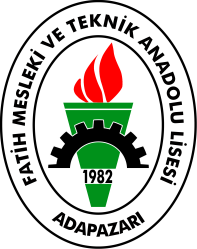 FATİH MESLEKİ VE TEKNİK                  ANADOLU LİSESİ MÜDÜRLÜĞÜTEK KULLANIMLIK MASKE, ELDİVEN GİBİ KİŞİSEL HİJYEN MALZEME ATIKLARININ YÖNETİMİNDE COVİD-19 TEDBİRLERİ VE TALİMATLARIDoküman NoTL.011FATİH MESLEKİ VE TEKNİK                  ANADOLU LİSESİ MÜDÜRLÜĞÜTEK KULLANIMLIK MASKE, ELDİVEN GİBİ KİŞİSEL HİJYEN MALZEME ATIKLARININ YÖNETİMİNDE COVİD-19 TEDBİRLERİ VE TALİMATLARIYayım Tarihi28/09/2020FATİH MESLEKİ VE TEKNİK                  ANADOLU LİSESİ MÜDÜRLÜĞÜTEK KULLANIMLIK MASKE, ELDİVEN GİBİ KİŞİSEL HİJYEN MALZEME ATIKLARININ YÖNETİMİNDE COVİD-19 TEDBİRLERİ VE TALİMATLARIRevizyon No01FATİH MESLEKİ VE TEKNİK                  ANADOLU LİSESİ MÜDÜRLÜĞÜTEK KULLANIMLIK MASKE, ELDİVEN GİBİ KİŞİSEL HİJYEN MALZEME ATIKLARININ YÖNETİMİNDE COVİD-19 TEDBİRLERİ VE TALİMATLARIRevizyon Tarihi28/09/2020FATİH MESLEKİ VE TEKNİK                  ANADOLU LİSESİ MÜDÜRLÜĞÜTEK KULLANIMLIK MASKE, ELDİVEN GİBİ KİŞİSEL HİJYEN MALZEME ATIKLARININ YÖNETİMİNDE COVİD-19 TEDBİRLERİ VE TALİMATLARISayfa No1/1